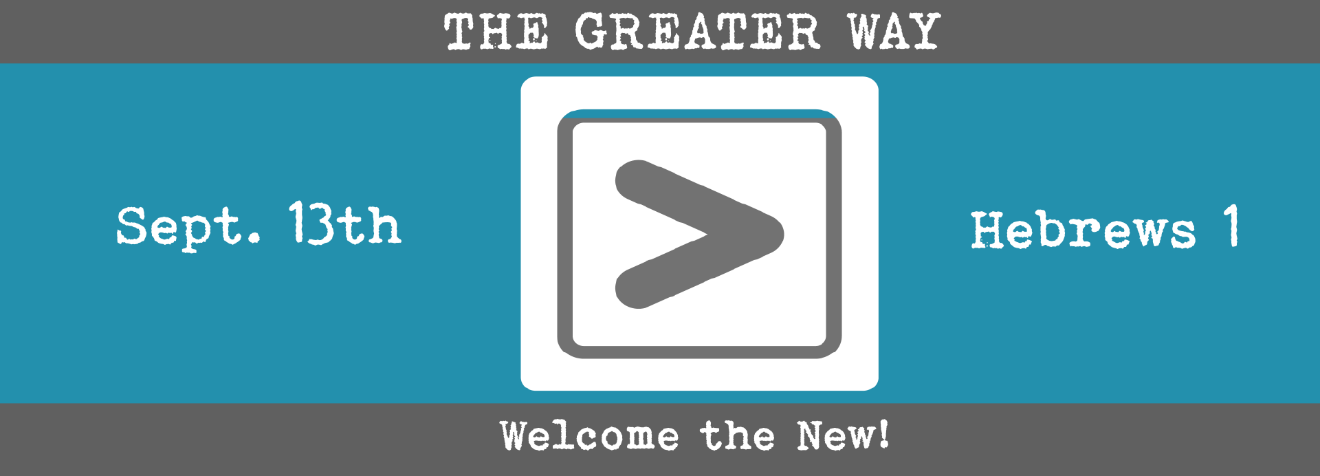 Study Questions for The Greater Way: Welcome the New!Read Hebrews 1:1-14God’s StoryThe book of Hebrews starts with two words that indicate that the writer is going to be reviewing the past.  What words does the writer use?Hebrews 1:3 makes an astounding claim about Jesus.  What is that claim.A discussion of angels takes up a good part of chapter 1.  What does Hebrews 1:4 claim about Jesus in relationship to angels?In Hebrews 1:5-13, the writer proof texts Old Testament passages in support of his premise concerning Jesus and angels. Use a study Bible and look these passages up and read them in the context of their original Old Testament placement.  How does this help you better understand the point the writer of Hebrews is making?Hebrews 1:14 speaks of the role of angels.  What is their purpose?My StoryThink about family traditions that have been in your family for generations.  Which are your favorite ones?  What if someone suggested there were other ways of doing things that would be better, even though they were different from your tradition?A recent theological survey discovered that many Christians believe that Jesus is the Son of God, but they don’t believe Jesus is God.  How would you respond their assertions based on your reading of Hebrews 1:3?Do you believe angels are real?  Why or why not? In what ways does your belief/unbelief about angels affect how you think about Jesus?The New Testament is full of references to the Old Testament.  How is a firm understanding of the Old Testament helpful in understanding the New Testament?If Hebrews 1:14 says angels are ministering spirits, how might ordinary baptized Christians perform the function of angels and carry angelic presence into the lives of others?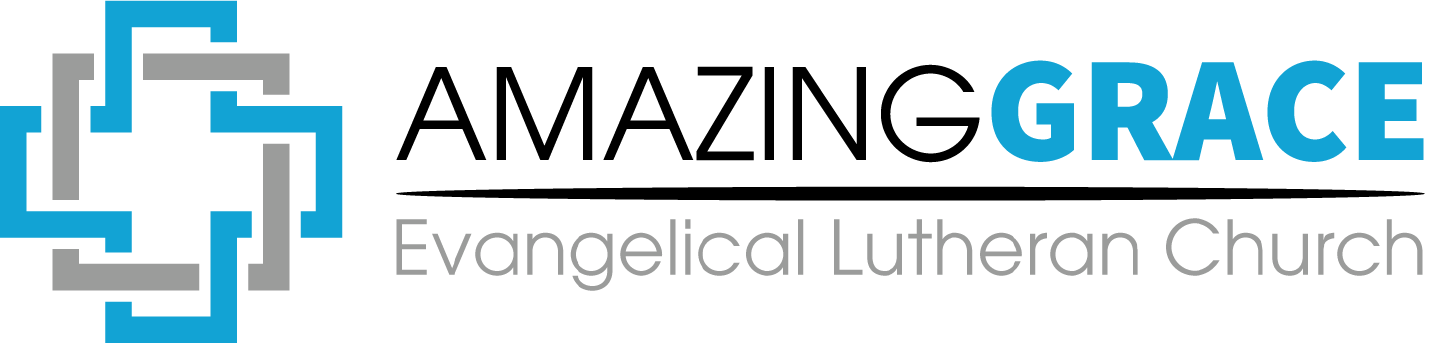 